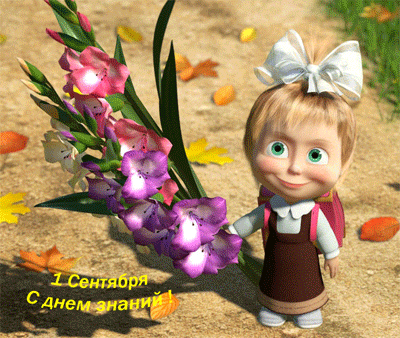 С 1 февраля 2016 года начался приём документов детей, зарегистрированных на закреплённой территории МБОУ СОШ №5.С 1 июля 2016 года начнётся приём документов детей, не зарегистрированных на закреплённой территории МБОУ СОШ №5 при наличии свободных мест.http://ah-school5.narod.ru/PO2016.zip Обучение детей начинается с достижения ими возраста 6 лет 6 месяцев при отсутствии противопоказаний по состоянию здоровья, но не позже достижения ими возраста 8-ми лет.http://ah-school5.narod.ru/images/PD2016.docx понедельник – четверг   с 8.00 до 16.00пятница                             с 8.00 до 15.00